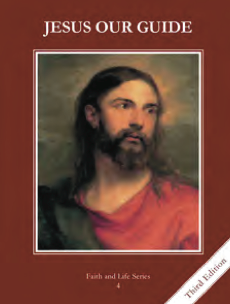 Teacher’s Manual: pp. 356-363Materials: Bible, paper, pencils	Mary was chosen by God. She is our mother and intercessor.Mary is the New Eve.As an introduction watch the video on Mary.Compare Mary and Eve; pointing out that Mary is what Eve was meant to be.The Immaculate Conception is the special gift God gave to Mary in keeping her free from sin from the first moment of her life.Review that Mary was conceived immaculately, without original sin.God’s taking Mary, body and soul to heaven at the end of her life is called the Assumption.Review the difference between the Ascension and the AssumptionTeach the facts about the Assumption, that Mary was assumed body and soul into Heaven.Mary is our mother and intercedes with her Son for us so that we will follow Jesus.Discuss what it means to be a mother? What are some things you love about your mom?Read John 19:25-27What does it mean that Mary is our Mother?At the wedding at Cana Mary asked Jesus to help when the wine ran out, and Jesus turned water into wine. Mary said. “Do whatever He tells you.”Read/act out John 2:1-11; Discuss the eventPoint out that Jesus listened to Mary when she brought the need of the couple to Him and that she does the same for us.Activity: write a letter to Mary as your Mother. Include some needs that you want her to bring to Jesus.Make connections between their mom and Mary, our Mother. How could you say yes to God like Mary did? Have the students write a letter to Mary, their Mother, including things that they want her to intercede for. http://safeshare.tv/w/SpblCpXByD What is the Immaculate Conception? Gives background info on MaryPray the Memorare